DODATKOWE MATERIAŁY DO WYKORZYSTANIA W METODZIE CLIL/ FLIPPED LESSON, NON FORMAL EDUCATIONMateriał powstał w ramach realizacji projektu POWER Metoda CLIL, lekcja odwrócona i edukacja nieformalna, pomysłem i szansą na dalszy rozwój naszych uczniów finansowanego przez fundusze europejskie. Khan Academy | Free Online Courses, Lessons & PracticeTeachingEnglish | British Council | BBCMateriały do pobrania – Ośrodek Rozwoju Edukacji (ore.edu.pl)Educational Hip-Hop Songs & Videos for All Subjects, K-12 (flocabulary.com)Rader's CHEM4KIDS.COM - Chemistry basics for everyone!Rader's BIOLOGY 4 KIDS.COM - Biology basics for everyone!Rader's GEOGRAPHY 4 KIDS.COM - Earth Science Basics for Everyone!Rader's COSMOS4KIDS.COM3-6 Student Interactives - UENhttps://www.ted.com/https://edpuzzle.com/https://www.bookwidgets.com/http://www.clarisketch.com/https://nearpod.com/https://www.kiddom.co/https://go.playposit.com/https://www.brainpop.com/https://www.symbaloo.com/home/mix/13ePBdQhSPhttps://explaineverything.com/https://www.lessonup.com/site/enhttps://www.commonsense.org/education/reviews/kahoothttps://www.commonsense.org/education/reviews/blendspacehttps://www.commonsense.org/education/reviews/hypersayhttps://www.commonsense.org/education/reviews/veedhttps://www.commonsense.org/education/reviews/kialo-eduhttps://www.commonsense.org/education/reviews/pbs-kidshttps://www.commonsense.org/education/reviews/gooruhttps://www.commonsense.org/education/reviews/novahttps://www.commonsense.org/education/reviews/biointeractivehttps://www.commonsense.org/education/reviews/hippocampus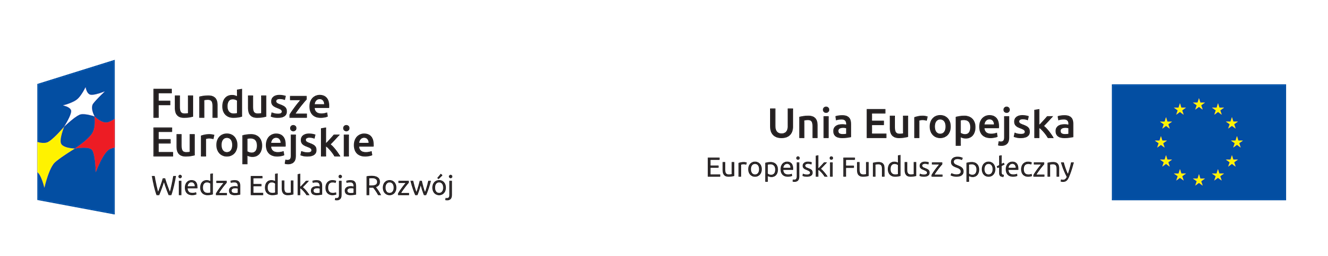 